Home Learning for Year 6Below is the expected home learning weekly timetable for your child. Please check the year group page for additional resources/website links. If you have any questions please contact the class teacher on ‘Class Dojo’.Week commencing: Monday 11th MayMaths Lessons- Monday-Friday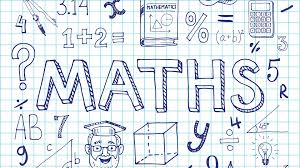 Please click on the links below that will take you straight to the activities on White Rose Home Learning. For each lesson there is aVideoActivityAnswer SheetHOW TO USE THE LESSONSJust follow these four easy steps…Click on the set of lessons for your child’s year group.Watch the video (either on your own or with your child).Find a calm space where your child can work for about 20-30 minutes.Use the video guidance to support your child as they work through a lesson.JOIN IN THE DAILY MATHS!English Lessons- Monday- Friday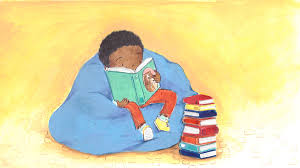 St Ignatius Home Learning Weekly TimetableSt Ignatius Home Learning Weekly TimetableSt Ignatius Home Learning Weekly TimetableAllocated timeResource/ActivityAccessDaily Reading- 30 minsIndividual reading books AND read Salamander DreamTest Base-Active Learn (Children have log in details in their homework books.):eBook of Salamander Dream Daily Spelling/PhonicsClick on Year 5 and 6 and practise Spelling Rule 32 - Then move to the next rule each day up to rule 36.Test Base- Complete the questions. https://spellingframe.co.uk/This website has free access. No password needed- Click on year group.Test Base link-https://aanoeua.exampro.net/Daily Times TablesThis week 11 x tablesSee https://www.timestables.co.uk/This website has free access.Daily Sumdog- 30 minsSee assigned Challenge set on Sumdog named- “”https://www.sumdog.com/user/sign_inUsername and password included in home learning packTwice Weekly GrammarSee assigned activities on the websites.Spag.com-  Direct speech punctuation (A)Active Learn- Grammar TestRevise direct speech punctuationspag.com Website:www.spag.com Active Learn Website:Pilot’s Licence 4.15Maths- DailyWhite Rose- Maths https://whiterosemaths.com/homelearning/See Lessons 1-5 on Summer Term Week 4 - see next page for more details!
English- DailySee daily lesson below!TopicViruses! Bacteria! Fungi! Have a read of the ‘Pathogens_info’ Powerpoint presentation on the website (see ‘Additional Resources’ section. Then you can draw a ‘wanted’ poster about a virus of your creation (It doesn’t have to be Coronavirus!)https://stignatiuscatholicprimary.co.uk/key-information/online-learning/year-6-home-learningMonday - Lesson 1 – Multiply fractions by integersGo to Summer Term Week 4 -Lesson 1 on the following website:  https://whiterosemaths.com/homelearning/year-6/ Challenge- See Problems of the WeekSee School Website “Support Resources” Week 5https://stignatiuscatholicprimary.co.uk/key-information/online-learning/year-6-home-learningSee School Website “Support Resources” Week 6https://stignatiuscatholicprimary.co.uk/key-information/online-learning/year-6-home-learningTuesday - Lesson 2 - Multiply fractions by fractionsGo to Summer Term Week 4 -Lesson 2 on the following website:  https://whiterosemaths.com/homelearning/year-6/ Challenge- See Problems of the WeekSee School Website “Support Resources” Week 6https://stignatiuscatholicprimary.co.uk/key-information/online-learning/year-6-home-learningSee School Website “Support Resources” Week 6https://stignatiuscatholicprimary.co.uk/key-information/online-learning/year-6-home-learningWednesday - Lesson 3 – Divide fractions by integersGo to Summer Term Week 4 -Lesson 3 on the following website:  https://whiterosemaths.com/homelearning/year-6/ Challenge- See Problems of the WeekSee School Website “Support Resources” Week 6https://stignatiuscatholicprimary.co.uk/key-information/online-learning/year-6-home-learningSee School Website “Support Resources” Week 6https://stignatiuscatholicprimary.co.uk/key-information/online-learning/year-6-home-learningThursday - Lesson 4 – Fractions of an amountGo to Summer Term Week 4 -Lesson 4 on the following website:  https://whiterosemaths.com/homelearning/year-6/ Challenge- See Problems of the WeekSee School Website “Support Resources” Week 6https://stignatiuscatholicprimary.co.uk/key-information/online-learning/year-6-home-learningSee School Website “Support Resources” Week 6https://stignatiuscatholicprimary.co.uk/key-information/online-learning/year-6-home-learningTest Base- Maths testFor both questions and answershttps://PUGILAE.exampro.nethttps://DUQUJUE.exampro.netMondayThink about how you have changed in the past three years (what new friends or new interests do you have?).Read pages 33-61. What do we learn about Hailey from this section? (She hasn’t seen Salamander for a long time; she has new friends, etc.) Take feedback and create a Role on the Wall for Hailey.Look back at pages 2-21. Compare how Hailey is presented here with how she is presented in the section you have just read. What similarities are there? What differences? How has her relationship with Salamander changed?Write a paragraph explaining the similarities and difference.Challenge:How does Hailey feel about seeing Salamander again? What does Salamander feel about Hailey’s new friends? What are their feelings about each other?Tuesday3 Bs Before Me: Read the letter on page 63. Check understanding of the term ‘adolescence’. Reflect on Hailey’s changing experiences and discuss why she might have forgotten Salamander. How might the story continue?Read pages 63-73 and discuss the events shown. How can you tell Hailey is older now? Why does Hailey go to see Salamander again? What does she mean by ‘I’m leaving for school’? (‘I’m going to university’) Why do you think Hailey wants to tell Salamander one of her stories?Look at pages 74-97. What is Hailey’s story about? Why do you think Hailey is crying on page 88? Did you like the ending?Main Task
Compare the stories Salamander tells to Hailey (pages 22-28 and 47-56 of the eBook) with the story Hailey tells to Salamander. Use ‘Telling stories’ (F PCM 6.3.4) to help you to consider what each story is about and its possible meanings and interpretations, as well as the similarities and differences between them.Challenge:Write your own short summary of Hailey’s storyWednesdayRe-read page 22, where Salamander begins his story about Minnow. You are going to continue this story in the traditional story format presented on this page. What will be missing when we write our stories in a traditional format? (e.g. how the setting and characters look) How can we give the reader a clear picture in their mind?You need to integrate dialogue to convey character and advance the action.Main TaskUse ‘Story planner’ (F PCM 6.3.9) to create a plan for their retelling of Salamander’s story about Minnow.Can you explain what the main differences between a graphic novel and a traditional novel are. ThursdayYesterday you started retelling Salamander’s story about Minnow in a traditional story format. Today you will continue the opening of the story presented on page 22. Focus on how to use sentence structure and punctuation to create a powerful opening (e.g. Diving beneath the waves with a splash, I followed Minnow as he swam ever deeper. Down, down, deeper down I swam; then I saw where a caddis case lay deserted on the river bed ...). Main task:Create your own paragraphs to retell the scene shown on pages 23-24. Can you us semicolons to separate and link clauses.FridayCould you use alliteration, similes and metaphors in your retelling of the story? How could we show, rather than tell, that Salamander and Minnow are frightened by the snake-like creature, through actions/thoughts/dialogue (e.g. Minnow shivered as we sheltered behind a rock; a dark, twisting shadow hovered in the waters above us. ‘Do you think ...’).Main taskEdit/uplevel your retelling to include figurative language/show not tell in your work. Or if you have already used these techniques lots underline where they appear. What are the pros and cons of traditional stories versus graphic novels? Which do you prefer to read?